10. Elternbrief								               Niederfell, 17.04.2020                Liebe Eltern,Sie haben dem angefügten Brief des Präsidenten der ADD entnommen, dass die Öffnung der Grundschulen ab dem 04.05. erfolgen soll, zunächst nur für die Klassenstufe 4 unter Beachtung der Hygiene- und Abstandsregeln. Wir erwarten genauere Informationen vom Ministerium bis zum 29.04. und informieren Sie umgehend über Email. Die Klassenstufen 1 bis 3 sollen vorerst weiter zu Hause lernen. Bisher dienten die gestellten Aufgaben überwiegend der Wiederholung und Festigung. Nun sollen auch neue Themen bearbeitet werden. Deshalb werden wir im wöchentlichen Rhythmus die bearbeiteten Aufgaben einsammeln und die neuen herausgeben. Konkret soll es so ablaufen:Mo., 20.04., 9-12 Uhr: Bitte bringen Sie die bearbeiteten Aufgaben zur Schule (auch wenn Ihr Kind nicht ganz fertig geworden sein sollte) und nehmen Sie die neuen Aufgabenpakete mit. Wir werden, gutes Wetter vorausgesetzt, die Materialien auf dem Schulhof mit Namensschild bereitlegen, so dass wir die Abstandsregeln einhalten können.Fr., 24.04., 9-12 Uhr: Bitte bringen Sie die bearbeiteten Aufgaben dieser Woche zur Schule.Mo., 27.04., 9-12 Uhr: Bitte holen Sie die neuen Aufgabenpakete für die Woche ab.Bitte haben Sie Verständnis dafür, dass wir Sie an zwei Tagen zur Schule bitten müssen. Damit wir die neuen Aufgaben stellen können, ist es notwendig, die bearbeiteten Aufgaben zu korrigieren, um evtl. Übungsbedarf zu sehen und um die Hefte wieder mitzugeben.Do.: 30.04., 9-12 Uhr: Erst-, Zweit- und Drittklässler bringen bitte die bearbeiten Aufgaben zur Schule. Viertklässler brauchen ihre Aufgaben nicht abzugeben, da ab Montag, 04.05. für sie die Schule beginnt.Mo., 04.05., 8-10 Uhr: Erst-, Zweit- und Drittklässler holen bitte ihr neues Aufgabenpaket für die Woche ab.Für die Erst- bis Drittklässler soll es in diesem Rhythmus weitergehen, solange sie keinen Unterricht haben.Die Notbetreuung steht weiterhin  zur Verfügung. Bitte melden Sie sich am Tag vorher bis 14 Uhr per Email, wenn Sie sie in Anspruch nehmen möchten.Viele Grüße, bleiben Sie weiterhin gesund und guter Dinge!Astrid Leinz-Schmitz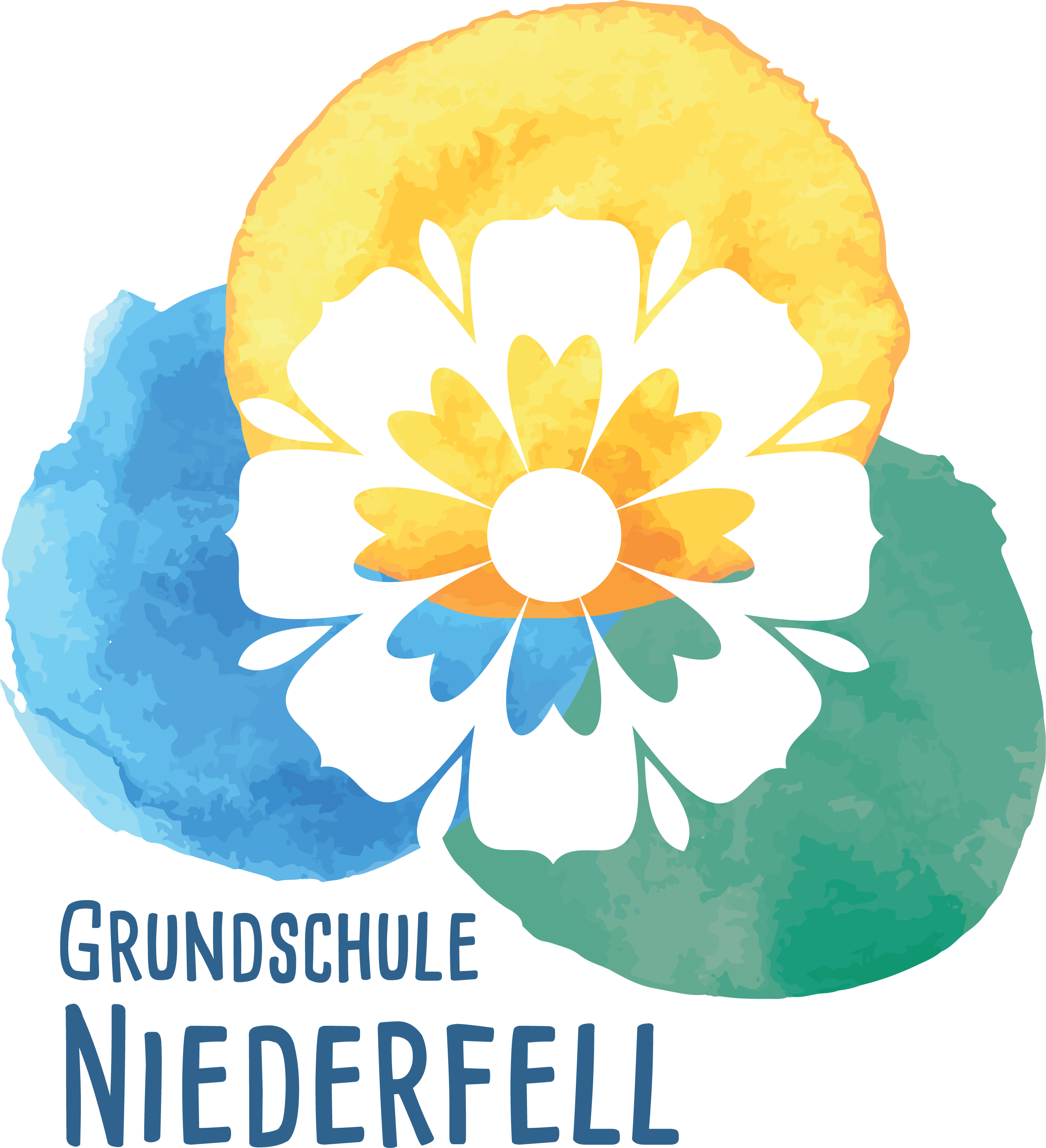 Grundschule NiederfellSchulstr.456332 NiederfellTel.: 02607/4169gs-niederfell@t-online.de